PRIHLÁŠKA ICECREW CAMP 2024od piatku 5.7. do štvrtku 11.7.Prihlasujem sa ako (Korčuliar alebo Začiatočník alebo Adult alebo Tréner alebo Doprovod): Účastník campu (Meno a Priezvisko): Dátum narodenia: Tel. číslo na účastníka campu (ak má):Adresa bydliska: Meno na zákonného zástupcu: Tel. číslo na zákonného zástupcu: Email na zákonného zástupcu: Klub: Kategória v sezóne 2024/2025: Úroveň (2A+trojité skoky alebo 2Lz,2F,2Lo alebo 2T,2S,1A alebo Jednoduché skoky alebo Začiatočník alebo Adult): Osobný tréner na campe PRÍDE NA KEMP  alebo NEPRÍDE NA KEMP: Meno trénera (ak príde na kemp):Ubytovanie (Hotel TIMEOUT CITY alebo Penzion SQUASH alebo Bez ubytovania): Doplňujúce údaje k ubytovaniu: Strava (Plná penzia alebo Bez stravy alebo Iné – do poznámky):Poznámka k strave: Tričko (účastík - darček alebo záujemca o kúpu – 20€  alebo Nemám záujem o tričko):Veľkosť trička (Detská veľkosť-122,134,146,158,XS or Dámska veľkosť-XS,S,M,L,XL,XXL or Pánska veľkosť-S,M,L,XL,XXL): Poznámka (ak chcete viac tričiek - cena 20€/1 kus, napíšte počet a veľkosti):Súhlas s GDPR a propozíciami ICE CREW Camp 2024 (https://icecrew.sk/gdpr/) : ÁNOPROPOZÍCIE:https://icecrew.sk/wp-content/uploads/2024/03/Camp-2024-propozicie-LM.pdfPRIHLÁŠKU POSLAŤ DO 30.4.2024 NA MAIL: lorincikova@icecrew.skĎAKUJEME! 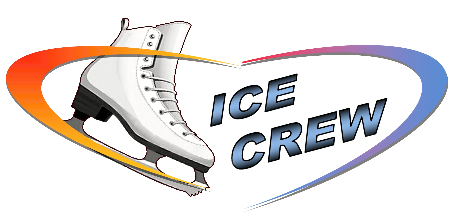 